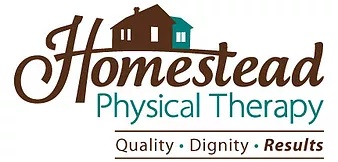 EMPLOYMENT APPLICATION – MASSAGE THERAPISTFull Name:  __________________________________ Date:  ______________________Address:  _______________________________________________________________City, State, Zip:  __________________________________________________________Phone:  _________________________ E-mail Address:  ___________________________Current License / Certification Number:  ______________ Other: ______ State:  ________Are you Board Certified?  Yes _____  No _____Other Certifications:  _______________________________________________________Date of Certification:  ______________ Original State of Certification:  ___________________Has your certification ever been suspended or revoked in any State?  Yes _____ No _____If yes, what state?  _________________Date Available to start:  ______________________  Desired Salary:  _______________________________ Full Time _____   Part-Time _____Briefly tell us why you are leaving your previous employment:____________________________________________________________________________________________________________________________________________________________________________________________What areas / treatments do you consider yourself proficient with? __________________________________________________________________________________________________________________________________________Do you offer Hot Stone massages?  Yes _____ No _____  Facials?  Yes _____ No _____Pre-Natal?  Yes _____ No _____________________EDUCATION_________________College: _______________________________ State: ____________________________From: __________ to __________ Did you graduate?  Yes _____ No _____ Year: _________Degree: ________________________________________________________________Other: _________________________________ State: ___________________________From: __________ to __________ Did you graduate?  Yes _____ No _____ Year: _________Degree: ________________________________________________________________________________REFERENCES________________Please list 3 professional referencesFull Name: __________________________________ Relationship: _________________Company: _____________________________________ Phone: ___________________Address: _______________________________________________________________Full Nme: ___________________________________ Relationship: _________________Company: _____________________________________ Phone: ___________________Address: _______________________________________________________________Full Name: ___________________________________ Relationship: ________________Company: _____________________________________ Phone: ___________________Address: ___________________________________________________________________________PREVIOUS EMPLOYMENT__________Company: _____________________________ Phone: ___________________________Address: _________________________________ Supervisor: _____________________Job Title: ___________________ Starting Salary: _______________ Ending: __________From: _______ to _______ Reason for Leaving: __________________________________May we contact this employer for a reference?  Yes _____ No _____Company: _____________________________ Phone: ___________________________Address: _________________________________ Supervisor: _____________________Job Title: ___________________ Starting Salary: _______________ Ending: __________From: _______ to _______ Reason for Leaving: __________________________________May we contact this employer for a reference?  Yes _____ No _____Company: _____________________________ Phone: ___________________________Address: _________________________________ Supervisor: _____________________Job Title: ___________________ Starting Salary: _______________ Ending: __________From: _______ to _______ Reason for Leaving: __________________________________May we contact this employer for a reference?  Yes _____ No _________________________DISCLAIMER AND SIGNATURE____________________I certify that my answers are true and complete to the best of my knowledge.If this application leads to employment, I understand that false or misleading information in my application or interview may result in my release.Signature: _______________________________________ Date: ________________________